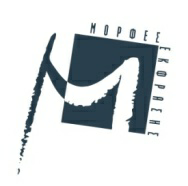 Καλλιτεχνικός ΟργανισμόςΜΟΡΦΕΣ ΕΚΦΡΑΣΗΣΑλκμήνης 13, Κ. Πετράλωνα: 210 3464903 & 210 3464002: www.morfesekfrasis.grΑΙΤΗΣΗ ΕΓΓΡΑΦΗΣ ΣΤΟ 7ο ΚΑΛΟΚΑΙΡΙΝΟ ΚΑΛΛΙΤΕΧΝΙΚΟ CAMPΜε την παρούσα φόρμα δηλώνω ότι θα ήθελα το παιδί μου να λάβει μέρος στο 6ο καλλιτεχνικό camp 2020 που θα γίνει στον Βοτανικό Κήπο Διομήδους στο Χαϊδάρι.Θα ήθελα το παιδί μου να συμμετέχει στις εξής εβδομάδες:         29 Ιουνίου έως 3 Ιουλίου                            20 Ιουλίου έως 24 Ιουλίου          6 Ιουλίου έως 10 Ιουλίου                            27 Ιουλίου έως 31 Ιουλίου         13 Ιουλίου έως 17Ιουλίου                            3  Αυγούστου έως 7 Αυγούστου Θέλετε το παιδί να κάνει χρήση του menu;             Ναι           ΌχιΘέλετε να κάνετε χρήση του Πούλμαν ;                   Ναι           ΌχιΔιεύθυνση παραλαβής του παιδιού:……………………………………………………………………..Θέλετε το παιδί σας να παραμείνει στη φύλαξη;             Ναι           ΌχιΤο παιδί θα φεύγει από το camp στις 13:00 / 14:00/ 15:00/ 15:30 / 16:00Το παιδί θα το παραλαμβάνει:  ……………………………………………………………………………………………………………………ΣΤΟΙΧΕΙΑ ΟΠΟΙΟΥΔΗΠΟΤΕ ΑΤΟΜΟΥ ΠΟΥ ΘΑ ΠΑΡΑΛΑΒΕΙ ΤΟ ΠΑΙΔΙ (ΕΚΤΟΣ ΑΠΟ ΤΟΥΣ ΓΟΝΕΙΣ)Διεύθυνση κατοικίας: ………………………………………………………………………………………………………….Ιδιαίτερα θέματα που θα θέλατε να γνωρίζουμε για το παιδί:Διατροφή: Υγεία: Συνήθεια- Ιδιαιτερότητα: Ο Σύλλογος Μορφές Έκφρασης δεσμεύεται να μην κάνει άλλη χρήση των προσωπικών σας δεδομένων. Τα προσωπικά σας δεδομένα χρησιμοποιούνται για την επικοινωνία του συλλόγου με τους κηδεμόνες των παιδιών και στη συνέχεια αρχειοθετούνται.    Ημερομηνία  ……. / …….. / 2020                                                                     ΥΠΟΓΡΑΦΗΟΝΟΜΑ ΕΠΩΝΥΜΟΗΛΙΚΙΑMENUΠΑΙΔΙΟΝΟΜΑΕΠΩΝΥΜΟΑΡ. ΤΑΥΤΟΤΗΤΑΣΤΗΛΕΦΩΝΟΠΑΤΕΡΑΣΜΗΤΕΡΑe-mail ΟΝΟΜΑΕΠΙΘΕΤΟΙΔΙΟΤΗΤΑΑΡ. ΤΑΥΤΟΤΗΤΑΣΚΙΝΗΤΟ